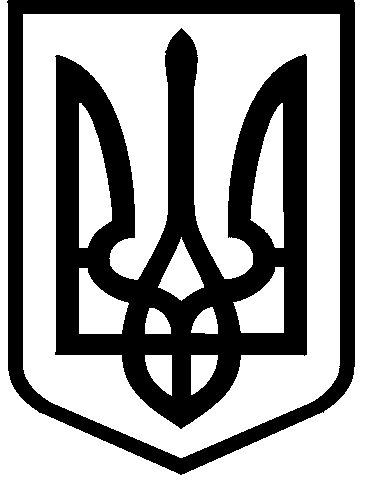 КИЇВСЬКА МІСЬКА РАДАII сесія IX скликанняРІШЕННЯ____________№_______________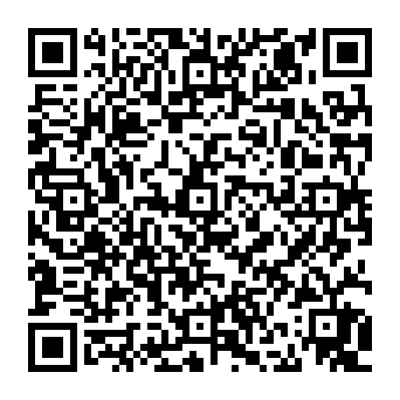 Відповідно до статей 9, 83, 93 Земельного кодексу України, абзацу четвертого розділу IX «Перехідні положення» Закону України «Про оренду землі», пункту 34 частини першої статті 26, статті 60 Закону України «Про місцеве самоврядування в Україні» та враховуючи звернення приватного акціонерного товариства «ДТЕК КИЇВСЬКІ ЕЛЕКТРОМЕРЕЖІ» від 31 серпня 2022 року № 638810529 та від 08 листопада 2022 року № 01/04/33244, Київська міська радаВИРІШИЛА:Поновити приватному акціонерному товариству «ДТЕК КИЇВСЬКІ ЕЛЕКТРОМЕРЕЖІ» на 5 років договір оренди земельної ділянки від 26 жовтня 2012 року № 75-6-00561 для будівництва, експлуатації та обслуговування комплектної трансформаторної підстанції на пров. Павленка у Святошинському районі м. Києва (кадастровий номер 8000000000:75:127:0021; площа 0,0052 га; категорія земель - землі промисловості, транспорту, електронних комунікацій, енергетики, оборони та іншого призначення; код виду цільового призначення – 14.02; справа № 638810529).Встановити, що розмір річної орендної плати та інші умови договору оренди земельної ділянки від 26 жовтня 2012 року № 75-6-00561 підлягають приведенню у відповідність до законодавства України. Приватному акціонерному товариству «ДТЕК КИЇВСЬКІ ЕЛЕКТРОМЕРЕЖІ» у місячний строк з дати оприлюднення цього рішення надати до Департаменту земельних ресурсів виконавчого органу Київської міської ради (Київської міської державної адміністрації) документи, визначені законодавством України, необхідні для підготовки проєкту договору про укладення договору оренди земельної ділянки від 26 жовтня 2012 року                       № 75-6-00561 на новий строк.Контроль за виконанням цього рішення покласти на постійну комісію Київської міської ради з питань архітектури, містобудування та земельних відносин.ПОДАННЯ:ПОДАННЯ:Про поновлення приватному акціонерному товариству «ДТЕК КИЇВСЬКІ ЕЛЕКТРОМЕРЕЖІ» договору оренди земельної ділянки від 26 жовтня 2012 року № 75-6-00561 Київський міський голова 	Віталій КЛИЧКОЗаступник голови Київської міської державної адміністраціїз питань здійснення самоврядних повноваженьПетро ОЛЕНИЧДиректор Департаменту земельних ресурсіввиконавчого органу Київської міської ради(Київської міської державної адміністрації)Валентина ПЕЛИХПерший заступник директораДепартаменту земельних ресурсіввиконавчого органу Київської міської ради(Київської міської державної адміністрації)Віктор ДВОРНІКОВНачальник юридичного управління Департаменту земельних ресурсіввиконавчого органу Київської міської ради(Київської міської державної адміністрації)Дмитро РАДЗІЄВСЬКИЙЗаступник директора Департаменту – начальник управління інспекційного контролю Департаменту земельних ресурсіввиконавчого органу Київської міської ради(Київської міської державної адміністрації)Олексій КОЛЯДЕНКОЗаступник директора Департаменту – начальник управління землеустрою та ринку земель Департаменту земельних ресурсіввиконавчого органу Київської міської ради(Київської міської державної адміністрації)Анна МІЗІНВ. о. начальника відділу орендних відносинуправління землеустрою та ринку земельДепартаменту земельних ресурсіввиконавчого органу Київської міської ради(Київської міської державної адміністрації)Олександр ЗЕМЛЯКЗаступник голови Київської міської державної адміністраціїз питань здійснення самоврядних повноваженьПетро ОЛЕНИЧДиректор Департаменту земельних ресурсів виконавчого органу Київської міської ради(Київської міської державної адміністрації)Валентина ПЕЛИХНачальник юридичного управління Департаменту земельних ресурсіввиконавчого органу Київської міської ради(Київської міської державної адміністрації)Дмитро РАДЗІЄВСЬКИЙ ПОГОДЖЕНО:Постійна комісія Київської міської радиз питань архітектури, містобудування таземельних відносин Голова	Секретар			Михайло ТЕРЕНТЬЄВЮрій ФЕДОРЕНКОВ. о. начальника управління правового забезпечення діяльності Київської міської радиВалентина ПОЛОЖИШНИКПостійна комісія Київської міської радиз питань житлово-комунального господарствата паливно-енергетичного комплексуГолова	Секретар		 Олександр БРОДСЬКИЙТарас КРИВОРУЧКО